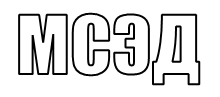 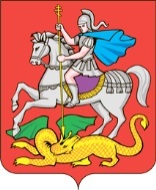 МИНИСТЕРСТВО ИНВЕСТИЦИЙ И ИННОВАЦИЙМОСКОВСКОЙ ОБЛАСТИбул. Строителей, д.1, г. Красногорск,                                                                                         тел.: 8 (495) 668-00-99Московская область, 143407                                                                                                      факс: 8 (498) 602-08-42                                                                                                                                                       e-mail: mii@mosreg.ruУважаемые коллеги!Министерство инвестиций и инноваций Московской области уведомляет     о продлении сроков проведения конкурсов на получение государственных субсидий для субъектов малого и среднего предпринимательства (далее – субъекты МСП) в рамках подпрограммы III "Развитие малого и среднего предпринимательства в Московской области" государственной программы Московской области "Предпринимательство Подмосковья".Заявки принимаются на компенсацию следующих видов затрат субъектов МСП:- по затратам на уплату первого взноса (аванса) при заключении договора лизинга оборудования до 18.00 28 сентября 2016 года (возможно дальнейшее продление);- по затратам на технологическое присоединение к электросетям и к сетям газораспределения до 18.00 18 октября 2016 года;- по затратам на частичную компенсацию затрат компаний, осуществляющих деятельность в области ремесел, народных художественных промыслов, сельского и экологического туризма     до 18.00 18 октября 2016 года.Прошу Вас оказать содействие в размещении указанной информации на официальных сайтах муниципальных образований и иных информационных площадках и доведении ее до заинтересованных субъектов МСП.Заместитель министра                                                                Н.А. КарисаловаИсп. Разумовская Н.Е. 8 498 602-08-73                                                                                        Главам                                                                                         муниципальных районов и                                                                                        городских округов                                                                            Московской области